1. C	 TÝDENNÍ PLÁN                      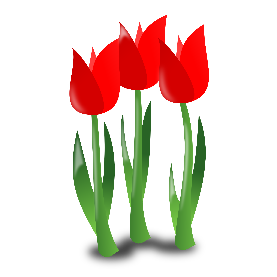 8. – 12. 4. 2024JMÉNO: …………………………………………CO SE BUDEME UČIT?JAK SE MI DAŘÍ?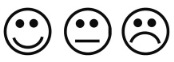 ČTENÍSlabikář do str. 45- písmeno G,g - Ď, Ť, ŇPřečtu písmeno G,Ď, Ť,ŇČtu slabiky, slova a krátké věty.Doplním do věty vhodné slovo.Rozumím testu a umím převyprávět vlastními slovy.___________________________Procvičuji čtení každý den____________________PSANÍ              Písanka do str.36Dodržuji sklon a velikost písma.Přepíšu slova z tiskacího do psacího písma a naopak.MATEMATIKAMatematika do str. 33- počítáme do 19- mince, nakupování-součtové trojúhelníky- stavby-hodinyNapíšu správně všechny číslice do 19.Znám hodnotu mincí a umím je sčítat.Vyřeším i složitejší součtové trojúhelníky.Zvládám hru na obchod, sčítám mince.PRVOUKAPrvouka do str. 53- časPoznám čas na hodinách.CHOVÁNÍ